Learning Agreement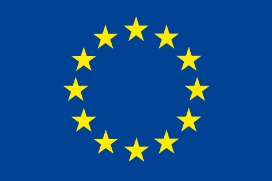 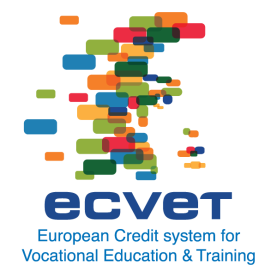 AnnexesInformation about the participantsInformation about the participantsInformation about the participantsContact details of the home organisationContact details of the home organisationContact details of the home organisationName of organisationAddressTelephone/faxE-mailWebsiteContact personTelephone/faxE-mailContact details of the host organisationContact details of the host organisationContact details of the host organisationName of organisationAddressTelephone/faxE-mailWebsiteContact personTutor/mentorTelephone/faxE-mailContact details of the learnerContact details of the learnerContact details of the learnerNameAddressTelephone/faxE-mailDate of birth Please tickContact details of parents or legal guardian of the learner, if applicableContact details of parents or legal guardian of the learner, if applicableContact details of parents or legal guardian of the learner, if applicableName AddressTelephoneDuration of the learning period abroadDuration of the learning period abroadDuration of the learning period abroadStart date of the training abroad End date of the training abroad Length of time abroad The qualification being taken by the learner - including information on the learner’s progress (knowledge, skills and competence  already acquired)The qualification being taken by the learner - including information on the learner’s progress (knowledge, skills and competence  already acquired)The qualification being taken by the learner - including information on the learner’s progress (knowledge, skills and competence  already acquired)Title of the qualification being taken by the learner (please also provide the title in the language of the partnership, if appropriate)Title of the qualification being taken by the learner (please also provide the title in the language of the partnership, if appropriate)Information on the learner‘s progress in relation to the learning pathway (Information to indicate acquired knowledge, skills, competence could be included in an annex )Information on the learner‘s progress in relation to the learning pathway (Information to indicate acquired knowledge, skills, competence could be included in an annex )Enclosures in annex - please tick as appropriateEnclosures in annex - please tick as appropriate☐ Europass Certificate Supplement☐ Europass CV☐ Europass Mobility☐ Europass Language Passport☐ European Skills Passport☐ (Unit[s] of) learning outcomes already acquired by the learner☐ Youthpass Description of the learning outcomes to be achieved during mobilityDescription of the learning outcomes to be achieved during mobilityDescription of the learning outcomes to be achieved during mobilityDescription of the learning outcomes to be achieved during mobilityDescription of the learning outcomes to be achieved during mobilityTitle of unit(s)/groups of learning outcomes/parts of units to be acquiredTitle of unit(s)/groups of learning outcomes/parts of units to be acquiredTitle of unit(s)/groups of learning outcomes/parts of units to be acquiredNumber of ECVET points to be acquired while abroad Number of ECVET points to be acquired while abroad Number of ECVET points to be acquired while abroad Please specify (if appropriate)Please specify (if appropriate)Learning outcomes to be achievedLearning outcomes to be achievedLearning outcomes to be achievedJob-related skills:Language skillsComputer skills:Organisation and communication skillsJob-related skills:Language skillsComputer skills:Organisation and communication skillsDescription of the learning activities (e.g. information on location(s) of learning, tasks to be completed and/or courses to be attended)Description of the learning activities (e.g. information on location(s) of learning, tasks to be completed and/or courses to be attended)Description of the learning activities (e.g. information on location(s) of learning, tasks to be completed and/or courses to be attended)Location of mobilityLocation of mobilityAssessment and documentationAssessment and documentationAssessment and documentationAssessment and documentationAssessment and documentationPerson(s) responsible for assessing the learner’s performanceName: Name: Name: Name: Person(s) responsible for assessing the learner’s performanceOrganisation, role: Organisation, role: Organisation, role: Organisation, role: Assessment of learning outcomes Date of assessment: Date of assessment: Date of assessment: Date of assessment: Assessment of learning outcomes Method: Method: Method: Method: How and when will the assessment be recorded?Please include☐ Detailed information about the assessment procedure (e.g. methods, criteria, assessment grid)☐ Template for documenting the acquired learning outcomes (such as the learner’s transcript of record or Europass Mobility)☐ Individual’s development plan when abroad☐ Other ☐ Detailed information about the assessment procedure (e.g. methods, criteria, assessment grid)☐ Template for documenting the acquired learning outcomes (such as the learner’s transcript of record or Europass Mobility)☐ Individual’s development plan when abroad☐ Other ☐ Detailed information about the assessment procedure (e.g. methods, criteria, assessment grid)☐ Template for documenting the acquired learning outcomes (such as the learner’s transcript of record or Europass Mobility)☐ Individual’s development plan when abroad☐ Other ☐ Detailed information about the assessment procedure (e.g. methods, criteria, assessment grid)☐ Template for documenting the acquired learning outcomes (such as the learner’s transcript of record or Europass Mobility)☐ Individual’s development plan when abroad☐ Other Validation and recognitionValidation and recognitionValidation and recognitionValidation and recognitionValidation and recognitionPerson (s) responsible for validating the learning outcomes achieved abroadName: Name: Name: Name: Person (s) responsible for validating the learning outcomes achieved abroadOrganisation, role:Organisation, role:Organisation, role:Organisation, role:How will the validation process be carried out?Observation and final individual tasksObservation and final individual tasksObservation and final individual tasksObservation and final individual tasksRecording of validated achievements Date: Date: Date: Date: Recording of validated achievements Method: Method: Method: Method: Person(s) responsible for recognising the learning outcomes achieved abroadOrganisation, role: Organisation, role: Organisation, role: Organisation, role: Person(s) responsible for recognising the learning outcomes achieved abroadName: Name: Name: Name: How will the recognition be conducted?Organisation,Organisation,Organisation,Organisation,SignaturesSignaturesSignaturesSignaturesSignaturesHome organisation/countryHome organisation/countryHost organisation/countryHost organisation/countryLearnerName, roleName, roleName, roleName, roleNamePlace, datePlace, datePlace, datePlace, datePlace, date